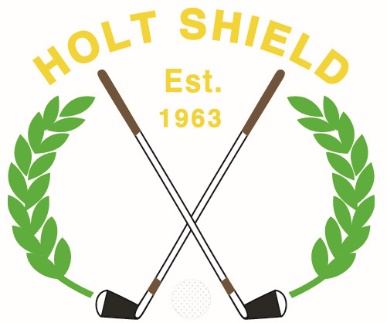 2024 Team Sheet (Knockout)Name of Club:										Date of match:A fully completed copy of this team sheet must be exchanged with the opposing team captain/representative at each venue prior to the start of play.The 6 players must be listed above in the order they will tee off.It is the responsibility of the home team captain to report the result to Darryl Flannagan by text to 07899 915 937 or by email to dazleg@live.com.Please clearly identify home/away scores.Team Captain/Representative Signature: 						Date: Player NameGolf IrelandNumberLowest Handicap Index1 Jul – 31 Dec 20231.2.3.4.5.ReserveTeam Captain